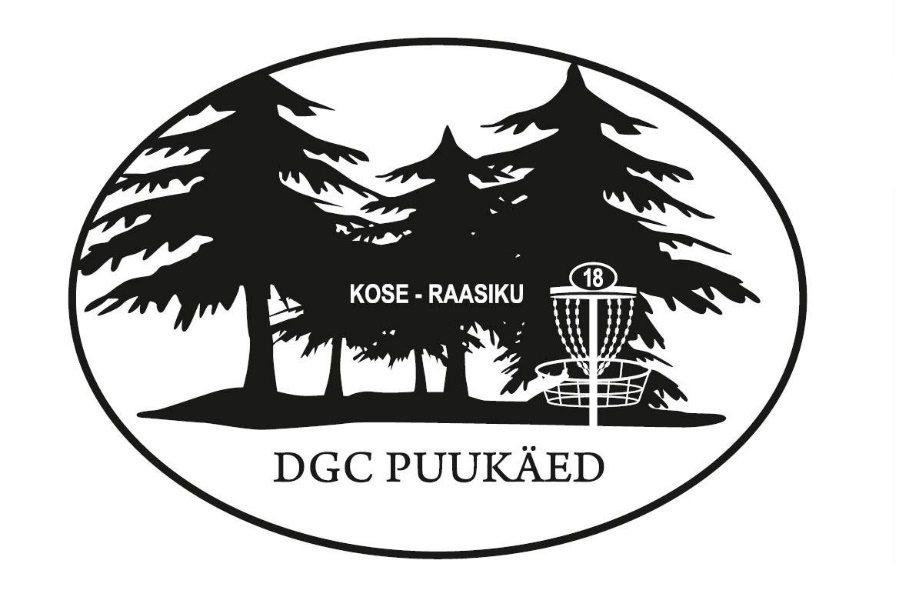                                DGC Puukäed karikasari 2023  Läbi suve toimub 12 etappi erinevatel radadel neljapäeviti.Ühtegi etappi maha ei arvata, igaühe enda asi, mitmel etapil osaleb  Mängime kolmes erinevas divisjonis: 911 + 861 – 910Kuni 860Osavõtutasu igal etapil 5 eur, millest 2 eur liigub hooaja võitjate auhinna fondi ja teine 2 eur on etapi võitjate autasustamiseks ja 1 eur on HIO pott . (NB! Tasulistel radadel lisandub rajatasu)Hooaja lõpus autasustatakse iga divisjoni 3 parimat, igal etapil leiame ka esikolmikutele mingi nänni. Auhinna väärtused sõltuvad otseselt osalejate arvust.Kui etapil on divisjonis alla 5 mängija, siis autasustatakse ainult võitjat. Võrdsete tulemuste korral etapil, toimub ümberviskamine valitud korvil. Punktiarvestus käib järgmiselt:1.koht – 10 punkti2.koht – 8 punkti3.koht – 7 punkti4.koht – 6 punkti5.koht – 5 punkti6.koht – 4 punkti7.koht – 3 punkti8.koht – 2 punkti9.koht ja edasi – 1 punktiVõrdse tulemuse puhul antakse võrdsed punktid.Arve pidamise lihtsustamiseks mängitakse samas divisjonis, milles alustasid lõpuni, hoolimata reitingu muutusest. Hooaja lõpus võrdse tulemuse juures võidab see, kes on võitnud rohkem võistluseid hooaja jooksul. Kui ka see võrdne, hakkame võrdlema teisi kohti, siis kolmandaid jne.Rajad millel mängima hakkame:1 .Paunküla    01. juuni  19.00 (tasuline rada)2. Pirgu           08. juuni    19.003. Aravete      15. juuni   19.004. Kaiu             21. juuni 19.00 ( NB! Teisipäev, kuna on jaaninädal ja inimestel tegemist!)5. Kiiu              29. juuni  19.00 (tasuline rada)6. Maardu       06. juuli 19.007. Paluküla        13. juuli   19.00 8. Kohila          19. juuli  19.00 ( kolmapäev, kuna on Rally Estonia) 9. Kõrvemaa PRO  27. juuli  19.00 (tasuline rada)10. Kõrvemaa AM     03. august   19.00 (tasuline rada)11. Rapla       10. august   19.0012. Kose   19.august  15.00, pärast afterparty  Kuupäevad ja rajad võivad muutuda, kui samale päevale on planeeritud antud rajal nädalamäng või on rada niitmata näiteks. Annan jooksvalt infot, kui midagi peaks muutuma.